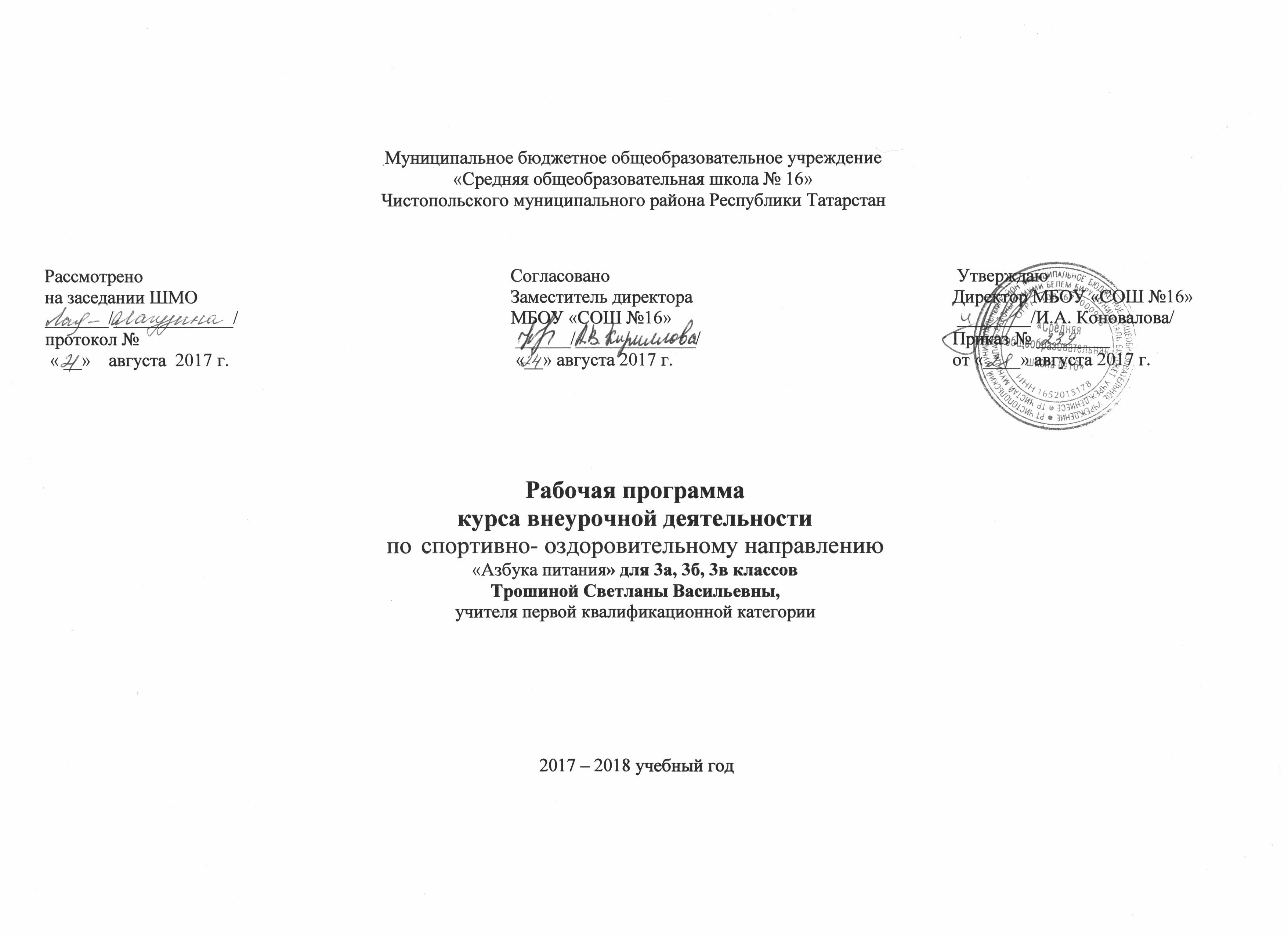 Основная образовательная программа начального общего образования  МБОУ «СОШ № 16» Чистопольского муниципального района Республики Татарстан на 2014-2018 годы.Учебный план МБОУ «СОШ № 16» на 2017-2018 учебный год.Положение  о рабочей программе учебного курса  МБОУ «Средняя общеобразовательная школа №16»   Чистопольского муниципального района Республики Татарстан.Личностные, метапредметные и предметные результаты освоения учебного курсаЛичностные  - освоения учащимися содержания программы по формированию здорового и безопасного образа жизни являются следующие умения:-активно включаться в общение и взаимодействие со сверстниками на принципах уважения и доброжелательности, взаимопомощи и сопереживания;-овладеть навыками бережного отношения к своему здоровью и здоровью окружающих, предупреждения заболеваний, оказания первой медицинской помощи;-проявлять дисциплинированность, трудолюбие и упорство в достижении поставленных целей;-оказывать бескорыстную помощь своим сверстникам, находить с ними общий язык и общие интересы.       Метапредметные  - здорового и безопасного образа жизни являются следующие умения:-характеризовать явления (действия и поступки), давать им объективную оценку на основе освоенных знаний и имеющегося опыта;- находить ошибки при выполнении учебных заданий, отбирать способы их исправления;- общаться и взаимодействовать со сверстниками на принципах взаимоуважения и взаимопомощи, дружбы и толерантности;- обеспечивать защиту и сохранность природы во время активного отдыха и занятий физической культурой;- организовывать самостоятельную деятельность с учѐтом требований еѐ безопасности;- анализировать и объективно оценивать результаты собственного труда, находить возможности и способы их улучшения;- оценивать красоту телосложения и осанки, сравнивать их с эталонными образцами;Регулятивные УУД:- понимание и сохранение учебной задачи;- понимание выделенных учителем ориентиров действия в новом учебном материале в сотрудничестве с учителей;- планирование своих действия в соответствии с поставленной задачей и условиями ее реализации, в том числе во внутреннем плане;- принятие установленных правил в планировании и контроль способа решения;- осуществление итогового и пошагового контроля по результату (в случае работы в интерактивной среде пользоваться реакцией среды решения задачи).- умение адекватно воспринимать предложения и оценку учителей, товарищей, родителей и других людей;- самостоятельно адекватно оценивать правильность выполнения действия и вносить необходимые коррективы в исполнение, как по ходу его реализации, так и в конце действия.Познавательные УУД:- осуществление поиска необходимой информации для выполнения учебных заданий с использованием учебной литературы, энциклопедий, справочников (включая электронные, цифровые), в открытом информационном пространстве, в том числе контролируемом пространстве Интернета;- осуществление записи (фиксации) выборочной информации об окружающем мире и себе самом, в том числе с помощью инструментов ИКТ;- построение сообщения в устной и письменной форме;- смысловое восприятие художественных и познавательных текстов, выделение существенной информации из сообщений разных видов (в первую очередь текстов);- осуществление анализа объектов с выделением существенных и несущественных признаков;- осуществление сравнения и классификации на основе самостоятельного выбора оснований и критериев для указанных логических операций.- установление причинно-следственных связей в изучаемом круге явлений;- построение рассуждений в форме связи простых суждений об объекте, его строении, свойствах, связях;- выделение существенных признаков и их синтеза.Коммуникативные УУД:- использование речевых средств для решения различных коммуникативных задач;- построение монологического высказывания (в том числе сопровождая его аудиовизуальной поддержкой);- владение диалогической формой коммуникации, используя, в том числе, и инструменты ИКТ и дистанционного общения.- формулирование собственного мнения;- умение договариваться и приходить к общему решению в совместной деятельности, в том числе в ситуации столкновения интересов;- умение учитывать разные мнения и стремиться к координации различных позиций в сотрудничестве;- понимание возможности существования у людей различных точек зрения, в том числе не совпадающих сего собственной;-умение ориентироваться на позицию партнёра в общении и взаимодействии.Предметные– освоенный обучающимися в ходе изучения учебных предметов опыт специфической для каждой предметной области деятельности по получению нового знания, его преобразованию и применению, а также система основополагающих элементов научного знания, лежащая в основе современной научной картины мира.Планируемые результаты освоения учебного курсаУченик научится: Ученик научится: - приготовить блюдо, если набор продуктов ограничен,- выбирать из набора продуктов наиболее полезные для организма;- накрывать праздничный стол.- кулинарные традиции своего края;- растения леса, которые можно использовать в пищу;- необходимость использования разнообразных продуктов,- пищевую ценность различных продуктов.Ученик получит возможность научиться- правилах и основах рационального питания,-  необходимости соблюдения гигиены питания;- полезных продуктах питания;- структуре ежедневного рациона питания;- об ассортименте наиболее типичных продуктов питания;- об особенностях питания в летний и зимний периоды, причинах вызывающих изменение в рационе питания;- об основных группах питательных веществ – белках, жирах, углеводах, витаминах и минеральных солях, функциях этих веществ в организме;Содержание учебного курса «Азбука  питания» 3-й  классАктуальность программы заключается в том, что в настоящее время наблюдается увеличение числа больных детей по стране. Необходимо формировать ЗОЖ, начиная с раннего возраста.Преимущество курса заключается в том, что его материал носит практико-ориентированный характер,  актуален для детей. Всё, что они узнают и чему учатся на занятиях, они могут применить дома и в гостях уже сегодня.Занятия курса «Азбука  питания»  предполагает активное  участие и  максимальное вовлечение детей начальных классов  в  поисковую работу, в  отработку знаний,  навыков в определении продуктов правильного питания,  понятий о витаминном составе продуктов, целесообразности трёхразового полноценного питания, расширение представлений о многообразии фруктов и овощей  своего региона.Для организации процесса обучения используются различные типы игр (ролевые, ситуационные), создание проектов, проведение мини-тренингов, дискуссий. Большое значение уделяется самостоятельной творческой деятельности школьников (поиску новой информации, подготовке заданий и т.д.).Часть заданий ориентирована на совместную деятельность детей и взрослых. Родители также участвуют в подготовке и проведении различных мероприятий — праздников, конкурсов.В ходе изучения тем   применяются разнообразные формы и методы, обеспечивающие  непосредственное участие детей в работе по программе, стимулирующие их интерес к изучаемому материалу, дающие возможность проявить свои творческие способности.   Содержание  программы, а также используемые формы  и методы её реализации носят игровой характер, развивают познавательный интерес к проблеме питания и формирования ЗОЖ, что наиболее соответствует возрастным особенностям детей, обеспечивает условия для активного включения их в процесс обучения и стимулирует активное присвоение предъявляемых ценностных нормативов и навыков. Содержание курса «Азбука  питания»3 -й  классПланирование практических, контрольных работ Подведение итогов по результатам освоения материалов данной программы может происходить в виде защиты творческих проектов, выставки работ по различным темам, проведение конкурсов.      Учебно-методическое обеспечение Программа кружка составлена на основе образовательной программы разработанной специалистами Института возрастной физиологии Российской академии образования под руководством М.М. Безруких, директора этого института, академика РАО и методического пособия для учителей/ Безруких М.М., Филиппова Т.А., Макеева А.Г.- М.: ОЛМА Медиа Групп, 2011 Тематическое планирование по внеурочной деятельности «Азбука питания»    3 класс                                                           Календарно-тематическое планирование3 классНазвание темыЗадачиОсновные понятияЧто нужно есть в разное время годаформировать представление о сезонности питания — рационе питания в жаркое и холодное время годарасширять представление о значимости разнообразного питаниярасширять представление о традиционных кухнях народов нашей страныПитание, блюда, погода, кулинарные традицииКак правильно питаться, если занимаешься спортомразвивать представление о зависимости рациона питания от физической активности человекаразвивать представление о важности занятий спортом для здоровьяЗдоровье, питание, спорт, рационГде и как готовят пищуформировать представление об основных правилах гигиены и техники безопасности, которые необходимо соблюдать на кухне во время приготовления пищиразвивать интерес и желание участвовать в приготовлении пищи, помогать родителям на кухнеКухня, техника безопасности, кулинария, бытовая техникаКак правильно накрыть столразвивать представление о правилах сервировки столаразвивать желание и готовность помогать родителям по дому (накрывать стол)Сервировка, столовые приборы, столовая и кухонная посудаМолоко и молочные продуктыразвивать представление о молоке и молочных продуктах как обязательном компоненте ежедневного рационарасширять представление об ассортименте молочных продуктов, их пользеМолоко, молочные продукты, кисломолочные продуктыБлюда из зернаразвивать представление о продуктах и блюдах, приготавливаемых из зерна, как обязательном компоненте ежедневного рационаразвивать представление о пользе и значении продуктов и блюд, приготавливаемых из зернарасширять представление об ассортименте зерновых продуктов и блюдЗерно, злаки, зерновые продукты и блюда, хлебобулочные изделияКакую пищу можно найти в лесуформировать представление о дикорастущих съедобных растениях, их полезностирасширять представление об ассортименте блюд, которые могут быть приготовлены из дикорастущих съедобных растенийрасширять представление о разнообразии и богатстве растительных пищевых ресурсов своего края или областиДикорастущие растения, съедобные растения, растительные ресурсыЧто и как можно приготовить из рыбыразвивать представление о пользе и значении рыбных блюдрасширять представление об ассортименте блюд из рыбыформировать представление о природных ресурсах своего краяРыба, рыбные блюдаДары моряформировать представление о морских съедобных растениях и животных, о многообразии блюд, которые могут быть из них приготовленыформировать представление о пользе морепродуктов, важности включения их в рационМорепродукты«Кулинарное путешествие» по Россииформировать представление о кулинарных традициях и обычаях как составной части культуры народарасширять представление о кулинарных традициях и обычаях края или области, в которой проживает ученик, а также о традициях и обычаях, сложившихся в других регионах нашей страныКулинария, кулинарные традиции и обычаиЧто можно приготовить, если выбор продуктов ограниченрасширять представление о блюдах, которые могут быть приготовлены из традиционных «обычных» продуктовразвивать интерес к приготовлению пищиКулинария, питание, здоровье, блюдаКак правильно вести себя за столомразвивать представление об этикете как норме культуры, важности соблюдения правил поведения за столомформировать представление о праздничной сервировке столаЭтикет, правила поведения за столом, сервировкаНаши итогичему научились за годтест№ п/пТема занятияКол –во часов Основные виды внеурочной деятельности обучающихся1.Введение1чБеседа, рисование игры на сплочение коллектива2. Здоровье – это здорово! Основные понятия о здоровье   Практическая работа    Цветик - семицветик1чформирование и развитие представления детей  о здоровье как одной из важнейших человеческих ценностей;  формирование готовности заботиться и укреплять собственное здоровье; просвещение родителей в вопросах организации рационального питания детей«Цветик – семицветик» практическая работа3.Из чего состоит наша пища Полезные и необходимые продукты.1чПродукты наиболее полезны и необходимы человеку каждый день.Свойства некоторых продуктов. Беседа с детьми. Пословицы и поговорки о правильном питании.4.Практическая работа «меню сказочных героев»1чПрактическая работа5.Что нужно есть в разное время годаОформление дневника здоровья: Как правильно есть. Выпуск стенгазеты о составе нашей пищи3чЦенности здоровья, значении правильного питания. Беседа с детьми. Работа в группах.6.Игра «В гостях у тетушки Припасихи» 1чБеседы. Игры . Викторины.7Конкурс кулинаров1чПрактическая работа в группах.8Как правильно питаться, если занимаешься спортом  Составление меню для спортсменов2ч Беседа с детьми.Практическая работа в группах.9Практическая работа «Как составить меню недели»Режим питания. «Пищевая тарелка»Экскурсия в столовую. Пищевые вещества, их роль в питании и здоровье школьников.3чСоставление меню на неделю.Игра-соревнование «Разложи продукты на разноцветные столы10Витамины и минеральные вещества.1чФрукты и овощи, как источники витаминов.Представление об ассортименте блюд, которые могут быть приготовлены из растительной пищи. Овощи, фрукты, витамины. Динамическая игра «Поезд»                        Игра «Отгадай название»                           Игра-соревнование  «Витаминный калейдоскоп»11Конкурс «Сказка, про овощи» Овощи и их польза2чПредставление о пользе фруктов, ягод и овощей. Содержание витаминов в овощах, фруктах, ягодах.О пользе дикоросов ХМАО-Югры.  Работа сэнциклопедиями Творческая работа12Как сервировать столГде и как мы едим.2чПравила сервировки. Культура питания.  Игра «Третий лишний»Творческая работа13Молоко и молочные продуктыИгра-исследование «Это удивительное молоко»Молочное меню3чПредставление о молоке и молочных продуктах как обязательно компоненте ежедневного рациона14Блюда из зернаПуть от зерна к батону2чДидактическая игра «Доскажи пословицу»15Правила гигиены1чКроссворд  Игра-обсуждение «Законы питания» (обсуждение стихотворения Чуковского «Барабек»)16Влияние воды на обмен веществ.Напитки и настои для здоровья.1чВзаимосвязь здоровья и воды.          Представление о напитках здоровья; Игра-демонстрация «Из чего готовят соки»  Игра «Кладовая народной мудрости» (пословицы и поговорки )17Срок хранения продуктовПищевые отравления, их предупреждение2чформировать представление о необходимости разнообразного питания как обязательном условии здоровья;          формирование умения самостоятельно совершать покупки,  в которых содержится наибольшее количество питательных  веществ;      познакомить с основными признаками несвежего продукта Сюжетно-ролевая игра «Мы идем в магазин» Экскурсия в продовольственный  магазин18Праздник «Хлеб всему голова» Игра – конкурс «Хлебопеки»1чВажность употребления хлебобулочных изделий  Работа с энциклопедиями19Оформление проекта Весенний авитаминоз. Где найти витамины весной?2чФрукты и овощи, как источники витаминов.Представление об ассортименте блюд, которые могут быть приготовлены из растительной пищи. Овощи, фрукты, витамины. Игра-соревнование «Разложи продукты на разноцветные столы»20Подведение итогов1чПодвести итог своим знаниям о правильном питании.№ п/пСодержание занятийКол-во часовДатапланДатапланДатапланДатафактДатафактДатафакт№ п/пСодержание занятийКол-во часов3а3б3в3а3б3в1.Введение. Здоровье – это здорово! Основные понятия о здоровье11.092.097.092. Здоровье – это здорово! Основные понятия о здоровье   Практическая работа    Цветик - семицветик18.099.0914.093.Из чего состоит наша пища Полезные и необходимые продукты.115.0916.0921.094.Практическая работа «меню сказочных героев»122.0923.0928.095.Что нужно есть в разное время года129.0930.095.106.Оформление дневника здоровья: Как правильно есть.16.107.1012.107.Выпуск стенгазеты о составе нашей пищи113.1014.1019.108.Игра «В гостях у тетушки Припасихи» 120.1021.1026.109Конкурс кулинаров127.1028.109.1110Как правильно питаться, если занимаешься спортом110.1111.1116.1111Составление меню для спортсменов117.1118.1123.1112Практическая работа «Как составить меню недели»124.1125.1130.1113Режим питания. «Пищевая тарелка»11.122.127.1214Экскурсия в столовую. Пищевые вещества, их роль в питании и здоровье школьников.18.129.1214.1215Витамины и минеральные вещества.115.1216.1221.1216Конкурс «Сказка, про овощи»122.1223.1211.0117 Овощи и их польза129.1213.0118.0118Как сервировать стол112.0120.0125.0119Где и как мы едим.119.0127.011.0120Молоко и молочные продукты126.013.028.0121Игра-исследование «Это удивительное молоко»12.0210.0215.0222Молочное меню19.0217.0222.0223Блюда из зерна116.0224.021.0324Путь от зерна к батону12.033.038.0325Правила гигиены19.0310.0315.0326Влияние воды на обмен веществ.Напитки и настои для здоровья.116.0317.0322.0327Срок хранения продуктов123.0324.035.0428Пищевые отравления, их предупреждение16.047.0412.0429Праздник «Хлеб всему голова» Игра – конкурс «Хлебопеки»113.0414.0419.0430-33Оформление проекта Весенний авитаминоз. Где найти витамины весной?420.0427.044.0511.0521.0428.045.0512.0526.043.0510.0517.0534Подведение итогов118.0519.0524.05